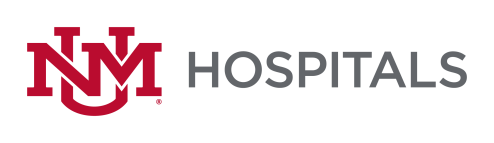 Addendum No. 1RFP P478-23  Chart Closure for Trauma ServiceThe purpose of this Addendum is to notify all potential respondents of any changes to the original RFP and to answer questions regarding the RFP. The answers provided in this Addendum hereby amend and/or modify the original RFP Document and Specifications. All Offerors are subject to the provisions of this addendum.1. We will need the total number of annual cases in order to provide a cost estimate for the RFP?  Vendor will be responsible to process up to 1,750 cases annually. If there are any questions or inquiries in relation to this Addendum #1, Offerors may contact Mario Benavidez by email at marbenavidez@salud.unm.edu